Bogotá, D.C. 6 de noviembre de 2018 SeñorSAMUEL ALEJANDRO HOYOS MEJÍA Presidente Comisión Primera Cámara de Representantes Bogotá REF: INFORME DE PONENCIA POSITIVA PARA SEGUNDO DEBATE EN CÁMARA DEL PROYECTO DE ACTO LEGISLATIVO No. 023 DE 2018 CÁMARA “POR EL CUAL SE MODIFICA EL ARTÍCULO 361 DE LA CONSTITUCIÓN POLÍTICA Y SE DICTAN OTRAS DISPOSICIONES SOBRE EL RÉGIMEN DE REGALÍAS Y COMPENSACIONES” ACUMULADO CON LOS PROYECTOS DE ACTO LEGISLATIVO No. 110 DE 2018 CÁMARA “POR MEDIO DE LA CUAL SE MODIFICA EL ARTÍCULO 361 DE LA CONSTITUCIÓN POLÍTICA” Y 174 DE 2018 CÁMARA “POR EL CUAL SE MODIFICA EL ARTÍCULO 361 DE LA CONSTITUCIÓN POLÍTICA Y SE DICTAN OTRAS DISPOSICIONES SOBRE EL RÉGIMEN DE REGALÍAS Y COMPENSACIONES”Respetado Presidente:En cumplimiento a la designación como ponente, remito informe de ponencia positiva para segundo debate del Proyecto de Acto Legislativo No. 023 de 2018 Cámara “Por el cual se modifica el artículo 361 de la constitución política y se dictan otras disposiciones sobre el régimen de regalías y compensaciones” acumulado con los proyectos de acto legislativo No. 110 de 2018 cámara “Por medio de  la cual se modifica el artículo 361 de la constitución política” y 174 de 2018 cámara “Por el cual se modifica el artículo 361 de la constitución política y se dictan otras disposiciones sobre el régimen de regalías y compensaciones” con el fin que se ponga a consideración para discusión de la Comisión Primera de la Cámara de Representantes.Cordialmente,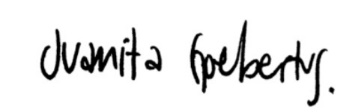 Juanita Goebertus EstradaRepresentante a la CámaraTrámite del proyecto de acto legislativoEl proyecto de Acto Legislativo No. 023 de 2018 Cámara “Por el cual se modifica el artículo 361 de la Constitución Política y se dictan otras disposiciones sobre el régimen de regalías y compensaciones” suscrito por H.S. Iván Leónidas Name Vásquez, H.R. Inti Raúl Asprilla Reyes, H.R. César Augusto Ortiz Zorro, H.R. Wilmer Leal Pérez, H.R. Mauricio Andrés Toro Orjuela, H.R. Neila Ruiz Correa, H.R. León Fredy Muñoz Lopera, H.R. Sandra Liliana Ortiz Nova, H.R. Catalina Ortiz Lalinde, H.R. Katherine Miranda Peña, H.R. Fabián Díaz Plata, H.R. César Augusto Pachón Achury, H.R. Nevardo Eneiro Rincón Vergara, H.S. Angélica Lozano, H.S. Antanas Mockus, H.S. Jorge Londoño, H.S. José Polo, H.S. Iván Marulanda, H.S. Antonio Sanguino y H.S. Juan Castro, fue radicado el 13 de agosto de 2018.El 21 de septiembre fui designada como ponente junto a los Representantes H.S. Andrés David Calle Aguas, H.S. Jaime Rodriguez Contreras, H.S. Álvaro Hernán Prada, H.S.  Adriana Magali Matiz, H.S. Jorge Enrique Burgos, H.S.  Ángela María Robledo, H.S. Luis Alberto Albán y H.S. Carlos German Navas TaleroEl proyecto fue acumulado el 21 de septiembre con el Acto Legislativo No. 110 de 2018 Cámara “Por medio de la cual se modifica el artículo 361 de la constitución política”, suscrito por H.R. Héctor Javier Vergara Sierra, H.R. Erwin Arias Betancour, H.R. Hernando José Padaui Álvarez, H.R. Carlos Mario Farelo Daza, H.R. Jairo Humberto Cristo Correa, H.R. Jaime Rodríguez Contreras, H.R. José Ignacio Mesa Betancur, H.R. Néstor Leonardo Rico Rico, H.R. Karina Estetanía Rojano Palacio, H.R. José Daniel López Jiménez, H.R. Karen Violette Cure Corcione, H.R. Ciro Fernández Núñez, H.R. Oscar Camilo Arango Cárdenas, H.R. Aquileo Medina Arteaga, H.R. Ángela Patricia Sánchez Leal, H.R. Salim Villamil Quessep, H.R. Eloy Chichí Quintero Romero, H.R. José Gabriel Amar Sepulveda, H.R. José Luis Pinedo Campo, H.R. César Augusto Lorduy Maldonado, H.R. Julio César Triana Quintero, H.R. David Ernesto Pulido Novoa, H.R. Gustavo Hernán Puentes Díaz, H.R. Bayardo Gilberto Betancourt Pérez, H.R. Jorge Méndez Hernández, H.R. Modesto Enrique Aguilera Vides, H.R. Gloria Betty Zorro Africano y, H.R. Oswaldo Arcos Benavides, el cual fue radicado el 30 de agosto de 2018.Así mismo estos fueron acumulados el 4 de octubre con el proyecto de Acto Legislativo No. 174 de 2018 Cámara “Por el cual se modifica el artículo 361 de la constitución política y se dictan otras disposiciones sobre el régimen de regalías y compensaciones” suscrito por H.S. Germán Varón Cotrino, H.S. Richard Alfonso Aguilar Villa, H.S. Daira Galvis Méndez, H.R. Jaime Rodríguez Contreras, H.R. Héctor Javier Vergara Sierra, H.R. Andrés David Calle Aguas, H.R. Alfredo Rafael Deluque Zuleta, H.R. Julio César Triana Quintero, H.R. Ángela Patricia Sánchez Leal, H.R. Oscar Camilo Arango Cárdenas, H.R. Salim Villamil Quessep, H.R. José Luis Pinedo Campo, H.R. César Augusto Lorduy Maldonado y la H.S Emma Claudia Castellanos, el cual  fue radicado el 3 de octubre de 2018. El día 8 de octubre de realizó audiencia pública donde participó el Departamento Nacional de Planeación, el Ministerio de Hacienda, el Ministerio de Minas y Energía, la Federación de Municipios, la Federación de Departamentos, las Alcaldías de Aguazul y de Castilla, la Gobernación del Putumayo y Jorge Gallego, profesor de la Universidad del Rosario. La ponencia mayoritaria para primer debate fue aprobada el pasado 30 de octubre de 2018, según consta en el Acta No. 21 de 2018. Este fue aprobado con las siguientes modificaciones: i) “Los recursos se distribuirán en un porcentaje equivalente al 30% Neto para las asignaciones directas de que trata el inciso 2 del presente artículo, y el excedente para Fondos de Compensación Regional, y de Desarrollo Regional. Los recursos restantes se distribuirán en un porcentaje equivalente al 10% para el Fondo de Ciencia, Tecnología e Innovación; un 10% para ahorro pensional territorial, y hasta un 30% para el Fondo de Ahorro y Estabilización. Del total de los recursos destinados a los Fondos de Compensación Regional, y de Desarrollo Regional, se destinará un porcentaje equivalente al 60% para el Fondo de Compensación Regional y un 40% para el Fondo de Desarrollo Regional”, ii) Se estableció como en la norma original, un porcentaje del 2% para fiscalización Nacional y iii) Se incluyeron todos los parágrafos transitorios para garantizar que los mismos no estaban siendo derogados.Objetivo y Justificación de las medidas propuestasReforma al Sistema General de RegalíasEl acto legislativo 05 de 2011 buscó redistribuir los recursos de regalías con el fin de mejorar la equidad y eficiencia en su uso. En este sentido, la reforma respondió a los principios de ahorro para el futuro, equidad, competitividad regional y buen gobierno, de tal manera que los recursos pasaron de estar concentrados en regiones productoras y se redistribuyeron a todas las entidades territoriales.Las reformas al Sistema General de Regalías (SGR), se basaron en el escaso impacto de las inversiones en el bienestar y desarrollo regional en los municipios beneficiarios. De acuerdo con la Contraloría General de la República (2018), el uso indebido y atomización de los recursos, así como la orientación del gasto hacia sectores no prioritarios en un contexto caracterizado por la débil capacidad institucional de las entidades territoriales, explicaron la necesidad de reformar el sistema.Igualmente, en la evaluación desarrollada por UT Economía Urbana - Centro Nacional de Consultoría (2012), se encuentra que en el periodo 1993-2005, las regalías directas no generaron ningún impacto positivo sobre los indicadores socioeconómicos en los municipios receptores. El crecimiento poblacional, explicado por el dinamismo económico de las regiones productoras, presentó un aumento sostenido durante el periodo de estudio. Adicionalmente, la evaluación encuentra que este resultado se explica en parte por la baja capacidad institucional de las entidades territoriales para realizar ejercicios eficientes de planeación, presupuestación, contratación, ejecución, seguimiento, control social y evaluación de las inversiones financiadas.En el mismo sentido, Perry & Olivera, (2009), muestran que los departamentos que se beneficiaban de los recursos de regalías presentaron un pobre desempeño económico, problemas de captura de rentas y corrupción e ineficiencia en la utilización de los recursos de regalías. Sin embargo, los autores señalan también que la calidad institucional resulta clave: su efecto directo sobre crecimiento y nivel de ingreso es positivo, como también lo es su interacción con la abundancia de recursos naturales especialmente en el caso de los municipios.La reforma al SGR se puede resumir en tres aspectos : i) competencia en la consecución de recursos. A partir de la creación de diferentes fondos y con la reglamentación de la aprobación de los proyectos en función de las votaciones en los Órganos Colegiados de Administración y Decisión (OCAD), las entidades territoriales ahora se ven en la necesidad de planificar y gestionar mejor sus propuestas; ii) mejores sistemas de rendición de cuentas. Por medio de las nuevas herramientas de monitoreo, seguimiento, control y evaluación se logra una mayor rendición de cuentas de los proyectos, en una combinación de métodos de lucha contra la corrupción; y iii) disponibilidad de recursos del sistema para municipios con mayor capacidad estatal. Bajo el principio de la equidad, municipios no productores, algunos de los cuales tienen mejor institucionalidad que los productores, acceden a los recursos, lo cual no ocurría bajo el antiguo sistema.Resultados e Impactos de la Reforma Desde la entrada en vigor de la reforma, 12.890 proyectos han sido aprobados, de estos, 34,1% se destinan al sector transporte, 14,6% al sector vivienda, ciudad y territorio, 11,1% a deporte y recreación, 11,0% a educación y el restante 30% se distribuye en proyectos de los sectores agricultura y desarrollo rural, ambiente, cultura, CTI, minas y energía, inclusión social y salud. En términos de recursos, el sector transporte es también el de mayor asignación con 12 billones que representa el 40,7% del total, le sigue educación con el 13,4% y vivienda ciudad y territorio con el 12,5%. Por regiones, se encuentra que el 31% se han destinado a la región Caribe, seguido de los Llanos donde se han asignado el 22% de los recursos, seguido de la región Centro Oriente con el 13%, la región Pacífico con el 12%, Centro Sur- Amazonía 11% y el eje Cafetero con el 10%.  Las evaluaciones a la reforma al SGR, han mostrado que ésta tuvo impactos positivos sobre educación, salud, vivienda y servicios públicos, vías y transporte, empleo, ingresos y gastos, pobreza, seguridad y TICs, (Gallego & Trujillo, 2017). Según los autores, las regalías, han tenido un impacto positivo en la reducción de los tiempos que gastan los hogares en ir a estudiar y trabajar, en la calidad de sus viviendas y en el acceso y continuidad del servicio de acueducto, así como en el menor padecimiento de enfermedades, la mayor proporción de hijos que estudian y en el número de años de educación superior aprobados. Adicionalmente señalan que, se han presentado externalidades positivas, tales como los niveles de ocupación en el sector público, en menor medida en el sector privado, en ocupación en el sector de obras civiles y en la tenencia de un contrato con el empleador, que, a su vez, redunda en efectos positivos sobre ingresos y gastos de los hogares.Sin embargo, no todos los resultados son alentadores. No es claro si los impactos positivos en los indicadores socioeconómicos son consecuencia de que entes territoriales con mayor capacidad institucional están accediendo a los recursos de regalías. Con lo anterior, el sistema actual podría llevar a aumentar la divergencia entre municipios de acuerdo con su capacidad institucional (Gallego & Trujillo, 2017). La necesidad de acompañamiento técnico o sistemas diferenciados de vigilancia y control, podrían ser la respuesta frente a esta debilidad (Gallego & Trujillo, 2017).Desde otra perspectiva, la Contraloría ha expresado fuertes críticas al sistema actual. Según datos de esta entidad, 840.000 millones de pesos se han perdido en el actual Sistema, donde el 40% corresponde a obras inconclusas. Desde esta entidad se señala además que están sin ejecutar 12,4 billones de pesos a diciembre de 2017. Finalmente, se pone en duda la efectividad de los Órganos Colegiados de Administración y Decisión (Ocad) y la pertinencia de los proyectos aprobados donde se señala que más de 2.000 proyectos se dirigen a la construcción de distintos escenarios deportivos, culturales o instituciones.Audiencia pública SGR – 8 de octubreEl Gobierno, representado por el Subdirector Territorial de DNP, el Viceministro de Hacienda y la Viceministra de Minas, presentó algunas cifras sobre los resultados que ha obtenido el esquema actual de regalías y compensaciones. Estas cifras se enfocaron principalmente en el incremento de beneficiarios del sistema, respecto al sistema anterior, la mejora del Gini departamental durante el mismo periodo, el incremento del porcentaje de ahorro, el incremento de la vigilancia de los recursos y el impacto positivo que ha tenido el sistema en la calidad de los hogares (incremento en el ingreso promedio mensual, disminución en la probabilidad de ser pobre, entre otros). Sin embargo, el Viceministro de Hacienda aclaró que el sistema tiene algunas fallas, tales como:Demora en los trámites de aprobación de los proyectos de inversión Exceso de requisitos a la hora de presentar proyectosFalta de reglas de desahorro que tengan mayor probabilidad de ser cumplidasFalta de sinergia en los diferentes OCADs Ineficiencia en el uso de excedentes de regalíasEn cuanto a los representantes de los municipios productores, los alcaldes y la gobernadora se enfocaron en que el modelo del Acto 005 le apuntó a un modelo cuyas proyecciones no se cumplieron, lo cual generó inequidad y recentralización de recursos. Respecto a los impactos puntuales, se mencionó que en los municipios productores la conflictividad social se ha incrementado y que la calidad de vida de sus habitantes ha disminuido, dado el crecimiento demográfico que trae la explotación minera. El segundo efecto que mencionan se refiere a la falta de capacidad institucional de los territorios productores frente al centro del país, ya que al tener pocos parlamentarios no pueden defender sus ideas frente al gobierno central. Por último, mencionan el impacto ambiental que estas actividades están teniendo en sus territorios y la carencia de recursos para la compensación de estas actividades. Como recomendaciones las autoridades locales mencionaron que:La eliminación de los OCAD es necesaria para acabar con la lentitud de los procesos  Se les permita desahorrar un cierto monto para compensar necesidades socialesQue el 20% destinado a las entidades territoriales productoras se debe aumentar como mínimo al 30%.Trato diferencial a las regalías en territorios indígenasContinuar con el control y vigilancia a los recursosDesde el punto de vista académico, se resaltó la mejora que hubo entre el sistema antes del 2011 y después del Acto 05. Sin embargo, se mencionó que existe un ciclo donde las entidades territoriales con mejor capacidad administrativa son las que presentan mejores proyectos, por lo que son éstas las que acabarán consiguiendo mayores recursos, aumentado la brecha entre municipios con diferente capacidad institucional. Por lo anterior, se resaltó la importancia de la herramienta del DNP para generar mecanismos de capacitación para facilitarle a las entidades la formulación de sus proyectos, y la necesidad de incentivos ex ante para la presentación de mejores proyectos. Objetivos de la PropuestaNuestra propuesta de reforma al SGR se basa en cuatro premisas: i) reconocer que las entidades territoriales donde se lleva a cabo la explotación de recursos requieren ser compensadas, ii) que los OCADs son un mecanismo de evaluación de proyectos ex ante, necesario para los procesos de planeación de las entidades territoriales, iii) que se deben garantizar los recursos para la implementación del Acuerdo Final para la Terminación del Conflicto y la Construcción de una Paz Estable y Duradera, y  iv) que se debe propender por una reforma que cierre las brechas de capacidad y que permita un acceso efectivo y eficiente en equidad a todas las entidades territoriales.Aumentar los recursos hacia los municipios productoresPosterior a la Reforma del SGR los municipios productores han experimentado una reducción significativa en los recursos que reciben de este fondo. Casanare pasó de recibir el 23,5% de las regalías al 2,9%; Meta, del 12,1% al 7,4%; Arauca, del 10,4% al 1,9%; La Guajira, del 9,7% al 4,5%; Huila, del 8,9% al 3,8%; Santander, del 5,6% al 3,6%; Cesar, del 5,4% al 4,7%, y Tolima, del 3,3% al 2,8%. No obstante, los cuatro grandes municipios productores, siguen siendo los que reciben un mayor monto de regalías, Puerto Gaitán –Meta-, La Jagua de Ibirico- Cesar-, Agua Azul –Casanare - y Ciénaga – Magdalena, reciben entre $100.000 y $500.000 millones . Igualmente, los grandes productores (Meta, Casanare, Cesar y La Guajira) recibieron entre 2012-2016 montos entre un billón y $2,5 billones de pesos .Con lo anterior, aunque se reconoce la necesidad de aumentar las asignaciones directas, también es necesario garantizar lo propuesto por la reforma, en cuanto a mejorar la equidad en la distribución de los recursos en todo el territorio Nacional. Mientras que, en 2010, el 80% de la población recibía aproximadamente el 20% de la regalías, con el SGR este mismo porcentaje de la población se beneficia de más del 70% de los recursos . En este sentido, consideramos pertinente aumentar el porcentaje del 20% al 30% para las asignaciones directas.Garantizar la continuidad de los OCADS y fortalecer las capacidades de las entidades territorialesLos OCADs se crearon con el objetivo de mejorar los procesos de planeación y presupuestación dentro de las entidades territoriales. Lo anterior, además, como parte del proceso de descentralización del país, en el cual los entes territoriales podían decidir sobre su prioridades de financiación con recursos del SGR, pero con aprobación previa de los OCADs. De esta manera, las decisiones estratégicas quedaron en manos de las entidades territoriales, mientras que el Gobierno Nacional hace parte de la discusión técnica de los proyectos.. Los proyectos al interior de los OCADs son aprobados en su mayoría de manera unánime. En los OCAD Regionales solamente ocho proyectos de 567 se aprobaron con un voto negativo es decir el 1,5%, mientras que en los OCAD Departamentales; de 2.140 proyectos reportados, 184 lo hicieron con un voto negativo (el 8,6%). Teniendo en cuenta lo anterior, consideramos que el éxito o fracaso de los OCADs, no sólo depende de esta instancia, sino también del trabajo previo con el cual se llega a la estructuración del proyecto. Una buena comunicación entre las entidades que lo conforman, así como fortalecer los proceso de autoevaluación a partir de la experiencia ya acumulada durante los años de reforma, serían de gran utilidad para mejorar los procesos de planeación al interior de los entes territoriales. Este proceso requiere que, dentro de la ley, se reconozca la necesidad de que el Departamento Nacional de Planeación contribuya de manera más directa al fortalecimiento institucional de los entes territoriales.Igualmente, se debe fortalecer los procesos de ejecución y seguimiento de los proyectos financiados con recursos del SGR. Según cálculos de la Contraloría (2018), entre 2012 y 2016, se distribuyeron $40,8 billones, a diciembre de 2016, los saldos sin ejecutar ascendían 2016 a $10,7 billones (el 26% del total), donde $6 billones están en la Cuenta Única del Sistema que administra el Ministerio de Hacienda y Crédito Público y $4,7 billones en las cuentas maestras de las entidades territoriales.Esta reforma le apuesta al frotalecimiento de los OCAD, más no a su eliminación. La pretensión de eliminarlos, dejaría sin piso el sistema de competencia por recursos y atentaría contra la descentralización. ¿Si no son los OCAD, quiénes aprobarían los proyectos? Recursos para la Implementación del Acuerdo Final 	Mediante el Acto Legislativo 04 Senado del 8 de septiembre de 2017 se modificó el SGR, con el objetivo de asegurar recursos para la implementación del Acuerdo Final firmado entre el Gobierno Nacional y las FARC. En éste se adicionó unel artículo que permite que los recursos de ahorro pensional una vez cubiertos los pasivos pensionales deban ser usados para la implementación del Acuerdo Final. Adicionalmente, introduce 4 parágrafos transitorios, donde se exige que el 7% de los recursos del SGR se usen en la implementación del Acuerdo Final, así como recursos adicionales del ahorro pensional territorial, al Fondo de Ciencia, Tecnología e Innovación, al Fondo de Desarrollo Regional y al Fondo de Compensación Regional. Igualmente se definen fuentes de financiación para la infraestructura de transporte requerida para la implementación del Acuerdo Final.Dentro del Acuerdo Final de Paz se determinaron metas en términos de reducción de la pobreza y la pobreza extrema para las zonas rurales. Su cumplimiento depende de la implementación de siete Planes Nacionales: i) Plan Nacional de Vías Terciarias, ii) Plan Nacional de Riego y Drenaje, iii) Plan Nacional de Electrificación Rural iv) Plan Nacional de Conectividad Rural v) Plan Nacional de Salud Rural, vi) Plan Especial de Educación Rural y vii) Plan Nacional de Construcción y Mejoramiento de Vivienda Social Rural. Igualmente, el acuerdo final, tiene compromisos en términos de sustitución de cultivos y asistencia integral técnica, tecnológica y de impulso a la investigación en el agro.El cumplimiento de los compromisos y el aseguramiento de los recursos mediante el SGR, contribuye a la consecución de la Paz Estable y Duradera y a la garantía de no repetición del conflicto armado interno.Cerrar brechas de capacidadLa actual reforma al SGR, puede estar generando que los municipios con menor capacidad institucional y en consecuencia con peores resultados en términos socioeconómicos, estén teniendo dificultades para acceder a los recursos de regalías. Tal como evidenciaron Gallego & Trujillo (2017), esta situación llevaría a aumentar la divergencia entre municipios de acuerdo con su capacidad institucional.En este sentido, los recursos del Fondo de Compensación Regional, que tienen como propósito la financiación de proyectos de impacto regional o local de desarrollo en las entidades territoriales más pobres del país, deberán dar una mayor ponderación al criterio de Necesidades Básicas Insatisfechas (NBI) que al de población. Asegurar recursos para la educación superiorTeniendo en cuenta las necesidades de financiamiento de las Universidades Públicas del país, en especial para el tema de inversión, se acogen la propuesta de otros ponentes, en cuanto destinar una proporción de los Recursos de Regalías hacia un Fondo de Inversión para la educación superior. Este tendrá como finalidad la financiación de proyectos de inversión, en aquellas IES que tengan una mayor incidencia en regiones con mayores necesidades sociales y económicas.Pliego de modificacionesBibliografía Contraloría General de la República. (2018, octubre). Contraloría General de la República - regalías. Obtenido de: https://www.contraloria.gov.co/web/regaliasContraloría General de la República. (2017 ). Los OCAD y la gestión por proyectos: Evaluación del Sistema General de Regalías.Gallego, J., & Trujillo, L. (2017). Evaluación de Impacto del Sistema General de Regalías. Departamento Nacional de Planeación.Lloreda Mera, F. J. (2018 , Octubre 3). Regalías, un primer paso en el sentido correcto. Portafolio.Perry, G., & Olivera, M. (2009). El impacto del petróleo y la minería en el desarrollo regional y local en Colombia. Documentos de Trabajo- CAF.UT Economía Urbana - Centro Nacional de Consultoría. (2012). Realizar una evaluación de las Regalías directas, una evaluación del resultados del Fondo Nacional de Regalías y elaborar un estudio de sostenibilidad financiera a mediano plazo de las 80 entidades territoriales mayores receptoras de regalías en el país. Departamento Nacional de Planeación.Proposición Con fundamento en las anteriores consideraciones, de manera respetuosa solicito a la comisión primera de la Cámara de Representantes, dar primer debate y aprobar el Proyecto de Acto Legislativo No 023 de 2018 Cámara “Por el cual se modifica el artículo 361 de la constitución política y se dictan otras disposiciones sobre el régimen de regalías y compensaciones” acumulado con los proyectos de acto legislativo No 110 de 2018 cámara “Por medio de la cual se modifica el artículo 361 de la constitución política” y 174 de 2018 cámara “Por el cual se modifica el artículo 361 de la constitución política y se dictan otras disposiciones sobre el régimen de regalías y compensaciones”Juanita Goebertus EstradaRepresentante a la CámaraTEXTO PROPUESTO PARA PRIMER DEBATE PROYECTO DE ACTO LEGISLATIVO NO.  023 DE 2018 CÁMARA ACUMULADO CON EL PROYECTO DE ACTO LEGISLATIVO NO. 110 DE 2018 CÁMARA Y ACUMULADO CON EL PROYECTO DE ACTO LEGISLATIVO NO. 174 DE 2018 CÁMARA, “POR EL CUAL SE MODIFICA EL ARTÍCULO 361 DE LA CONSTITUCIÓN POLÍTICA Y SE DICTAN OTRAS DISPOSICIONES SOBRE EL RÉGIMEN DE REGALÍAS Y COMPENSACIONES”.EL CONGRESO DE COLOMBIA DECRETA:Artículo 1°. Modifíquese el artículo 361 de la Constitución Política quedará así:Artículo 361. Los ingresos del Sistema General de Regalías se destinarán al financiamiento de proyectos de inversión para el desarrollo social, económico y ambiental de las entidades territoriales; al ahorro para su pasivo pensional; para inversiones físicas en educación, para inversiones en ciencia, tecnología e innovación; para la generación de ahorro público; para la fiscalización de la exploración y explotación de los yacimientos y conocimiento y cartografía geológica del subsuelo; y para aumentar la competitividad general de la economía buscando mejorar las condiciones sociales de la población.Los departamentos, municipios y distritos en cuyo territorio se adelanten explotaciones de recursos naturales no renovables, así como los municipios y distritos con puertos marítimos y fluviales por donde se transporten dichos recursos o productos derivados de los mismos, tendrán derecho a participar en las regalías y compensaciones, así como a ejecutar directamente estos recursos.Para efectos de cumplir con los objetivos y fines del Sistema General de Regalías, créanse los Fondos de Ciencia, Tecnología e Innovación; de inversión para la educación superior; de Desarrollo Regional; de Compensación Regional; y de Ahorro y Estabilización.Los ingresos del Sistema General de Regalías se distribuirán así: un porcentaje equivalente al 10% para el Fondo de Ciencia, Tecnología e Innovación; un 10% para ahorro pensional territorial, un 5% para el Fondo de Inversión para la educación superior y hasta un 30% 25% para el Fondo de Ahorro y Estabilización. Los recursos restantes se distribuirán en un porcentaje equivalente al 30% Neto para las asignaciones directas de que trata el inciso 2 del presente artículo, y el excedente un 70% para Fondos de Compensación Regional, y de Desarrollo Regional. Del total de los recursos destinados a estos dos últimos Fondos, se destinará un porcentaje equivalente al 60% para el Fondo de Compensación Regional y un 40% para el Fondo de Desarrollo Regional.De los ingresos del Sistema General de Regalías, se destinará un porcentaje del 1% para fiscalización Nacional de la exploración y explotación de los yacimientos, y el conocimiento y cartografía geológica del subsuelo y un porcentaje del 1% para la fiscalización por parte de los Departamentos productores. Este porcentaje se descontará en forma proporcional de los ingresos del total del Sistema general de Regalías distribuidos en el inciso anterior. Las funciones aquí establecidas serán realizadas por el Ministerio de Minas y Energía o por la entidad a quien este delegue y en los Departamentos por Planeación Departamental.La suma de los recursos correspondientes a las asignaciones directas de que trata el inciso 2 del presente artículo, y de los recursos del Fondo de Desarrollo Regional y del Fondo de Compensación Regional, crecerán anualmente a una tasa equivalente a la mitad de la tasa de crecimiento total de los ingresos del sistema General de Regalías. La ley que regulará el sistema definirá un mecanismo para mitigar la disminución de los mencionados recursos, que se presente como consecuencia de una reducción drástica en los ingresos del Sistema General de Regalías.La diferencia entre el total de los ingresos del Sistema General de Regalías y los recursos destinados al ahorro pensional territorial, al Fondo de Ciencia, Tecnología e Innovación, al Fondo de Desarrollo Regional, al Fondo de Compensación Regional, así como a los que se refiere el inciso 2 del presente artículo se destinará al Fondo de Ahorro y Estabilización.Los Fondos de Ciencia, Tecnología e Innovación y de Desarrollo Regional tendrán como finalidad la financiación de proyectos regionales acordados entre las entidades territoriales y el Gobierno Nacional.El Fondo de Inversión para la educación superior tendrá como finalidad la financiación de los proyectos de inversión acordados entre las Instituciones de Educación Superior Publicas y el Gobierno Nacional. Las IES Públicas tendrán el acompañamiento técnico del Departamento Nacional de Planeación para la elaboración de los proyectos y podrán ser presentados directamente por estas ante los órganos colegiados de administración y decisión. Se deberá priorizar los recursos en aquellas IES Públicas con mayor incidencia en regiones con mayores necesidades sociales y económicas, de acuerdo con los criterios que reglamente el Gobierno Nacional. Los recursos de los proyectos que sean financiados por el SGR ingresaran a la base presupuestal de las IES.Los recursos del Fondo de Compensación Regional se destinarán a la financiación de proyectos de impacto regional o local de desarrollo en las entidades territoriales más pobres del país, de acuerdo con los criterios de Necesidades Básicas Insatisfechas (NBI) y de población y desempleo, y con prioridad en las zonas costeras, fronterizas y de periferia. El criterio de Necesidades Básicas Insatisfechas deberá tener un mayor peso en los criterios de distribución de este fondo. La duración del Fondo de Compensación Regional será de treinta (30) años, contados a partir de la entrada en vigencia de la ley a la que se refiere el inciso 2 del artículo anterior. Transcurrido este período, estos recursos se destinarán al Fondo de Desarrollo Regional.Los recursos del Fondo de Ahorro y Estabilización, así como sus rendimientos, serán administrados por el Banco de la República en los términos que establezca el Gobierno Nacional. En los períodos de desahorro, la distribución de estos recursos entre los demás componentes del Sistema se regirá por los criterios que defina la ley a la que se refiere el inciso 2 del artículo anterior.En caso de que los recursos destinados anualmente al Fondo de ahorro y Estabilización excedan del treinta por ciento (30%) de los ingresos anuales del Sistema General de regalías, tal excedente se distribuirá entre los demás componentes del Sistema, conforme a los términos y condiciones que defina la ley a la que se refiere el inciso 2 del artículo anterior.Parágrafo 1. Los recursos del Sistema General de Regalías no harán parte del Presupuesto General de la Nación, ni del sistema General de Participaciones. El sistema General de regalías tendrá su propio sistema presupuestal que se regirá por las normas contenidas en la ley a que se refiere el inciso 2 del artículo anterior. En todo caso, el Congreso de la República expedirá bianualmente el presupuesto del sistema General de regalías.El Sistema General de Regalías, los presupuestos del Sistema General de Participación, el Presupuesto General de la Nación y los recursos propios de los entes territoriales se podrán complementar entre sí, para la financiación de proyectos de alto impacto regional que contribuyan a la formación bruta de capital en los territorios.Parágrafo 2. La ejecución de los recursos correspondientes a las asignaciones directas de que trata el inciso 2 del presente artículo, así como de los recursos de los Fondos de Ciencia, Tecnología e Innovación; de Desarrollo Regional, y de Compensación Regional, se hará en concordancia con el Plan Nacional de Desarrollo y los planes de desarrollo de las entidades territoriales.Los programas y/o proyectos en ciencia tecnología e innovación de los departamentos, La ejecución de los recursos correspondientes a las asignaciones directas de que trata el inciso 2o del presente artículo, así como de los recursos de los Fondos de Ciencia, Tecnología e Innovación; de Desarrollo Regional, y de Compensación Regional, se hará en concordancia con el Plan Nacional de Desarrollo y los planes de desarrollo de las entidades territoriales. Los proyectos prioritarios que se financiarán con estos recursos serán definidos por órganos colegiados de administración y decisión en un tiempo prudencial y previamente establecido, de conformidad con lo establecido en la ley que regule el Sistema General de Regalías. Para el caso de los departamentos a los que se refiere el inciso 2o del presente artículo, los órganos colegiados de administración y decisión estarán integrados por dos (2) Ministros o sus delegados, el gobernador respectivo o su delegado, y un número representativo de alcaldes. La ley que regule el Sistema General de Regalías podrá crear comités de carácter consultivo para los órganos colegiados de administración y decisión, con participación de la sociedad civil. En cuanto a los municipios y/o distritos a los que se refiere el inciso 2o del presente artículo, los órganos colegiados de administración y decisión estarán conformados por un delegado del Gobierno Nacional, el gobernador o su delegado y el alcalde. Los proyectos prioritarios que se financiarán con los recursos de los Fondos de Ciencia, Tecnología e Innovación; de Desarrollo Regional, y de Compensación Regional serán definidos por órganos colegiados de administración y decisión. Frente a los recursos de las regalías directas a los que se refiere el inciso 2o del presente artículo, los entes territoriales departamentales, municipales y distritales no tendrán que recurrir a instancias del orden nacional para aprobar los proyectos en los cuales decidan invertir los recursos del Sistema General de Regalías a que tengan derecho, solamente deberán observar estrictamente lo dispuesto en la ley y la constitución y no tendrán que ir a ningún órgano colegiado de administración y decisión, garantizando que en todo caso la inversión de recursos se priorice teniendo en cuenta los planes de desarrollo locales y el plan nacional de desarrollo, así como los resultados de manejo de recursos de regalías según los sistemas de evaluación y cumplimiento elaborados por el gobierno nacional, con el fin de cubrir los sectores cuyos indicadores de cobertura sean menores. El Departamento Nacional de Planeación deberá, dentro de los seis (6) meses siguientes a la entrada en vigencia del presente Acto Legislativo, diseñar y establecer un sistema de puntajes que incluya criterios de ruralidad y cierre de brechas en la distribución de los recursos del Sistema General de Regalías. Focalizando los recursos en los cinco (5) sectores de mayor impacto en la productividad regional: transporte y logística, educación, agua potable, energía y salud.Los programas y/o proyectos en ciencia tecnología e innovación de los departamentos, municipios y distritos que se financiarán con los recursos del Fondo de Ciencia, Tecnología e Innovación, se definirán por un órgano colegiado de administración y decisión, en el cual tendrán asiento el Gobierno Nacional, representado por tres (3) Ministros o sus delegados, un (1) representante del Organismo Nacional de Planeación y un (1) representante del Organismo Nacional encargado del manejo de la política pública de ciencia y tecnología e innovación, quien además ejercerá la Secretaría Técnica, un (1) Gobernador por cada una de las instancias de planeación regional a que se refiere el inciso siguiente del presente artículo; cuatro (4) representantes de las universidades públicas y dos (2) representantes de universidades privadas. Así mismo, los recursos de este Fondo de Ciencia, Tecnología e Innovación, se distribuirán en la misma proporción en que se distribuyan a los departamentos, los recursos de los Fondos de Compensación Regional y de Desarrollo Regional. En ningún caso los recursos de este fondo podrán financiar gasto corriente.Los proyectos de impacto regional de los departamentos, municipios y distritos que se financiarán con los recursos de los Fondos de Desarrollo y Compensación Regional se definirán a través de ejercicios de planeación regional por órganos colegiados de administración y decisión donde tengan asiento cuatro (4) Ministros o sus delegados y un (1) representante del Organismo Nacional de Planeación, los gobernadores respectivos o sus delegados y un número representativo de alcaldes.La ley que regule el Sistema General de Regalías, podrá crear comités de carácter consultivo para los órganos colegiados de administración y decisión con participación de la sociedad civil.En todo caso, la representación de las entidades territoriales en los órganos colegiados será mayoritaria, en relación con la del Gobierno Nacional.La ley que regule el Sistema General de Regalías deberá crear instancias que brinden a las entidades territoriales capacitación y asesoría para la presentación de proyectos ante los órganos colegiados de administración y decisión, así como acompañamiento en la ejecución de los proyectos. De los ingresos del Sistema General de Regalías, se destinará un porcentaje del 0,5% durante los diez (10) años siguientes a la entrada en vigencia del presente acto legislativo, para brindar capacitación y asesoría a los entes territoriales en la presentación de estos proyectos.Parágrafo 3. Créase el Sistema de Monitoreo, seguimiento, Control y Evaluación de las Regalías, cuyo objeto será velar por el uso eficiente y eficaz de los recursos del Sistema General de Regalías, fortaleciendo la transparencia, la participación ciudadana y el Buen Gobierno.La ley a la que se refiere el inciso 2 del artículo anterior, definirá su funcionamiento y el procedimiento para la imposición de medidas preventivas, correctivas y sancionatorias por el inadecuado uso de los recursos del Sistema General de Regalías. Dentro de estas medidas podrán aplicarse a los Departamentos, Municipios y/o Distritos y demás ejecutores la suspensión de giros, cancelación de proyectos y/o el reintegro de recursos.La ley a la que se refiere el inciso 2 del artículo anterior definirá igualmente, el porcentaje anual de los recursos de Sistema General de Regalías destinado a su funcionamiento y al del Sistema de Monitoreo, Seguimiento, Control y Evaluación de las Regalías. Este porcentaje se descontará en forma proporcional del total de los ingresos del Sistema General de Regalías distribuidos en el inciso cuarto del presente artículo.PARÁGRAFO 4°. Cuando una entidad territorial que recibe recursos del Sistema General de Regalías para el ahorro pensional territorial cubra sus pasivos pensionales, destinará los recursos provenientes de esta fuente a la financiación de proyectos de inversión. Durante los veinte (20) años siguientes a la entrada en vigencia del presente acto legislativo, estos proyectos deberán tener como objeto la implementación del Acuerdo Final para la Terminación del Conflicto y la Construcción de una Paz Estable y Duradera, incluyendo la financiación de proyectos destinados a la reparación integral de víctimas. Estos proyectos deberán ser definidos por los entes territoriales Departamentales, Municipales y Distritales que trata el parágrafo 2 del presente artículo.Las entidades territoriales que a la fecha de entrada en vigencia del presente Acto Legislativo cuenten con recursos de ahorro pensional provenientes del Sistema General de Regalías, que sobrepasen el cubrimiento requerido de sus pasivos pensionales, los destinarán igualmente a la financiación de proyectos de inversión en los términos señalados en el inciso anterior.El Gobierno nacional, mediante decreto con fuerza de ley, que expedirá dentro de los seis (6) meses siguientes a la entrada en vigencia del presente acto legislativo, reglamentará la materia.Para las entidades territoriales con una baja o nula incidencia del conflicto armado, los proyectos deberán ser aprobados por los Órganos Colegiados de Administración y decisión municipales y departamentales que trata el parágrafo 2° del presente artículo, y serán destinados prioritariamente para la reparación integral a las víctimas o para el cierre de brechas.Para las entidades territoriales con una baja o nula incidencia del conflicto armado, los proyectos deberán ser aprobados por los por los entes territoriales Departamentales, Municipales y Distritales que trata el parágrafo 2 del presente artículo y serán destinados prioritariamente para la reparación integral a las víctimas o para el cierre de brechas.PARÁGRAFO 5°. Los programas o proyectos de inversión que se financiarán con los recursos del Fondo de Ciencia, Tecnología e Innovación, serán definidos por el respectivo Órgano Colegiado de Administración y Decisión, a través de convocatorias públicas abiertas y competitivas, articuladas con los correspondientes planes de desarrollo. Para la presentación y ejecución de los proyectos la entidad deberá ser parte del Sistema Nacional de Ciencia, Tecnología e Innovación. Los programas o proyectos aprobados serán ejecutados por las entidades que los presentaron en la convocatoria.Lo establecido en el presente parágrafo regirá desde la entrada en vigencia de la ley que lo reglamente.PARÁGRAFO 6°. En el caso que el comportamiento de recaudo sea superior a la proyección del plan bienal de caja, se distribuirá el excedente de la siguiente forma:60% se destinará a los Municipios productores.40% se destinará a los Municipios no productores.Parágrafo 7° TRANSITORIO. Durante los veinte (20) años siguientes a la entrada en vigencia del presente acto legislativo, un 7% de los ingresos del Sistema General de Regalías se destinarán a una asignación para la Paz que tendrá como objeto financiar proyectos de inversión para la implementación del Acuerdo Final para la Terminación del Conflicto y la Construcción de una Paz Estable y Duradera, incluyendo la financiación de proyectos destinados a la reparación de víctimas.  Igual destinación tendrá el 70% de los ingresos que por rendimientos financieros genere el Sistema General de Regalías en estos años, con excepción de los generados por las asignaciones directas de que trata el inciso segundo del presente artículo. El 30% restante se destinará para incentivar la producción de municipios, en cuyos territorios se exploten los recursos naturales no renovables y a los municipios y distritos con puertos marítimos y fluviales por donde se transporten dichos recursos o derivados de los mismos.  Durante este período, la asignación para ahorro pensional territorial será del 7% de los ingresos del Sistema General de Regalías. La diferencia entre el total de los ingresos del Sistema General de Regalías y los recursos destinados al ahorro pensional territorial, al Fondo de Ciencia, Tecnología e Innovación, al Fondo de Desarrollo Regional, al Fondo de Compensación Regional, a las asignaciones directas a las que se refiere el inciso segundo del presente artículo y a la Asignación para la Paz a la que se refiere el inciso 1° del presente parágrafo, se destinará al Fondo de Ahorro y Estabilización.  Los recursos a los que se refieren los incisos 1° y 2° de este parágrafo, se distribuirán priorizando las entidades territoriales más afectadas por la pobreza rural, las economías ilegales, la debilidad institucional, el conflicto armado y los municipios en cuyo territorio se adelanten explotaciones de recursos naturales no renovables y se orientarán a cerrar las brechas sociales, económicas e institucionales en dichas entidades territoriales.  Los proyectos de inversión a ser financiados con los recursos a los que se refieren los incisos 1° y 2° de este parágrafo, serán definidos por un Órgano Colegiado de Administración y Decisión, en el cual tendrán asiento el Gobierno nacional, representado por el Ministro de Hacienda y Crédito Público o su delegado, un (1) representante del organismo nacional de planeación, y un (1) representante del Presidente de la República; el Gobierno departamental representado por dos (2) Gobernadores y el Gobierno municipal, representado por dos (2) alcaldes.  Asistirán a este Órgano Colegiado de Administración y Decisión, en calidad de invitados permanentes con voz y sin voto, dos Senadores y dos Representantes a la Cámara.  Para cumplir con lo dispuesto en el presente parágrafo transitorio, el Gobierno nacional, dentro de los seis (6) meses siguientes a la entrada en vigencia del presente acto legislativo, expedirá los decretos con fuerza de ley necesarios para ajustar el presupuesto del bienio 2017-2018 y para adoptar las medidas requeridas para el funcionamiento de este Órgano Colegiado de Administración y Decisión, y de la Asignación para la Paz. "Parágrafo 8° TRANSITORIO. Con el propósito de financiar la infraestructura de transporte requerida para la implementación del Acuerdo Final para la Terminación del Conflicto y la Construcción de una Paz Estable y Duradera, el Gobierno nacional trasladará el 60% de los saldos no aprobados en el Fondo de Ciencia, Tecnología e Innovación a 31 de diciembre de 2016. El 50% de los recursos objeto del traslado será destinado a la Asignación para la Paz, para ser definidos por el Órgano Colegiado de Administración y Decisión de que trata el parágrafo 7° transitorio del presente artículo y el 50% restante al Fondo de Desarrollo Regional.  El gobierno departamental podrá establecer que el porcentaje de recursos a trasladar sea superior al 60%, en cuyo caso deberá informar al Gobierno nacional dentro de los cinco días siguientes a la entrada en vigencia del presente Acto Legislativo.  El Gobierno nacional realizará los ajustes presupuestales a los que haya lugar mediante un decreto con fuerza de ley. Los recursos trasladados serán apropiados al mismo departamento beneficiario de los saldos y se distribuirán en partes iguales a la Asignación para la Paz y al Fondo de Desarrollo Regional. "Parágrafo 9° TRANSITORIO. Los proyectos de inversión a financiarse con los recursos del Sistema General de Regalías destinados a la implementación del Acuerdo Final para la Terminación del Conflicto y la Construcción de una Paz Estable y Duradera, deberán guardar concordancia con el régimen de planeación vigente, el componente específico para la Paz y la implementación del Plan Plurianual de Inversiones del Plan Nacional de Desarrollo y de los planes de desarrollo de las entidades territoriales. Parágrafo 10° TRANSITORIO. Durante los veinte (20) años siguientes a la entrada en vigencia del presente acto legislativo, las entidades beneficiarias cuya apropiación bienal de inversión sea menor a 4.000 salarios mínimos mensuales legales vigentes y que tengan un adecuado desempeño en la gestión de estos recursos, definirán directamente los proyectos de inversión cuando estos tengan como objeto la implementación del Acuerdo Final para la Terminación del Conflicto y la Construcción de una Paz Estable y Duradera, en concordancia con el decreto con fuerza de ley que para el efecto expida el Gobierno nacional en los seis (6) meses siguientes a la entrada en vigencia del presente acto legislativo. Los demás proyectos serán definidos por el Órgano Colegiado de Administración y Decisión respectivo.Juanita Goebertus EstradaPartido Alianza VerdeTexto aprobado en primer debate CámaraTexto propuesto para segundo debate CámaraArtículo 1. Modifíquese el artículo 361 de la Constitución Política que quedará así: (…)Los ingresos del Sistema General de Regalías se destinarán al financiamiento de proyectos de inversión para el desarrollo social, económico y ambiental de las entidades territoriales; al ahorro para su pasivo pensional; para inversiones físicas en educación, para inversiones en ciencia, tecnología e innovación; para la generación de ahorro público; para la fiscalización de la exploración y explotación de los yacimientos y conocimiento y cartografía geológica del subsuelo; y para aumentar la competitividad general de la economía buscando mejorar las condiciones sociales de la población.Artículo 1. Modifíquese el artículo 361 de la Constitución Política que quedará así: (…)Los ingresos del Sistema General de Regalías se destinarán al financiamiento de proyectos de inversión para el para el desarrollo social, económico y ambiental de las entidades territoriales; al ahorro para su pasivo pensional; para inversiones físicas en educación, para inversiones en ciencia, tecnología e innovación; para la generación de ahorro público; para la fiscalización de la exploración y explotación de los yacimientos y conocimiento y cartografía geológica del subsuelo; y para aumentar la competitividad general de la economía buscando mejorar las condiciones sociales de la población.Artículo 1. Modifíquese el artículo 361 de la Constitución Política que quedará así: (…)Para efectos de cumplir con los objetivos y fines del Sistema General de Regalías, créanse los Fondos de Ciencia, Tecnología e Innovación; de Desarrollo Regional; de Compensación Regional; y de Ahorro y Estabilización.Artículo 1. Modifíquese el artículo 361 de la Constitución Política que quedará así: (…)Para efectos de cumplir con los objetivos y fines del Sistema General de Regalías, créanse los Fondos de Ciencia, Tecnología e Innovación; de inversión para la educación superior; de Desarrollo Regional; de Compensación Regional; y de Ahorro y Estabilización.Artículo 1. Modifíquese el artículo 361 de la Constitución Política que quedará así: (…)Los ingresos del Sistema General de Regalías se distribuirán así: los recursos se distribuirán en un porcentaje equivalente al 30% neto para las asignaciones directas de que trata el Inciso 2 del presente artículo, y el excedente para fondos de compensación regional, y de desarrollo regional. Los recursos restantes se distribuirán en un porcentaje equivalente al 10% para el Fondo de Ciencia, Tecnología e Innovación; un 10% para ahorro pensional territorial, y hasta un 30% para el Fondo de Ahorro y Estabilización. Del total de los recursos destinados a los Fondos de Compensación Regional, y de Desarrollo Regional, se destinará un porcentaje equivalente al 60% para el Fondo de Compensación Regional y un 40% para el Fondo de Desarrollo Regional.Artículo 1. Modifíquese el artículo 361 de la Constitución Política que quedará así: (…)Los ingresos del Sistema General de Regalías se distribuirán así: un porcentaje equivalente al 10% para el Fondo de Ciencia, Tecnología e Innovación; un 10% para ahorro pensional territorial, 5% para el Fondo de Inversión para la educación superior y hasta un 25% para el Fondo de Ahorro y Estabilización. Los recursos restantes se distribuirán en un porcentaje equivalente al 30% para las asignaciones directas de que trata el inciso 2 del presente artículo, y un 70% para Fondos de Compensación Regional, y de Desarrollo Regional. Del total de los recursos destinados a estos dos últimos Fondos, se destinará un porcentaje equivalente al 60% para el Fondo de Compensación Regional y un 40% para el Fondo de Desarrollo Regional.Artículo 1. Modifíquese el artículo 361 de la Constitución Política que quedará así: (…)De los ingresos del Sistema General de Regalías, se destinará un porcentaje del 2% para fiscalización Nacional de la exploración y explotación de los yacimientos, y el conocimiento y cartografía geológica del subsuelo. Este porcentaje se descontará en forma proporcional de los ingresos del Sistema general de Regalías distribuidos en el inciso anterior. Las funciones aquí establecidas serán realizadas por el Ministerio de Minas y Energía o por la entidad a quien este delegue y en los Departamentos por Planeación Departamental.Artículo 1. Modifíquese el artículo 361 de la Constitución Política que quedará así: (…)De los ingresos del Sistema General de Regalías, se destinará un porcentaje del 1% para fiscalización Nacional de la exploración y explotación de los yacimientos, y el conocimiento y cartografía geológica del subsuelo y un porcentaje del 1% para la fiscalización por parte de los Departamentos productores. Este porcentaje se descontará en forma proporcional de los ingresos del Sistema general de Regalías distribuidos en el inciso anterior. Las funciones aquí establecidas serán realizadas por el Ministerio de Minas y Energía o por la entidad a quien este delegue y en los Departamentos por Planeación Departamental.Artículo 1. Modifíquese el artículo 361 de la Constitución Política que quedará así: (…)Los recursos del Fondo de Compensación Regional se destinarán a la financiación de proyectos de impacto regional o local de desarrollo en las entidades territoriales más pobres, de acuerdo con criterios de Necesidades Básicas Insatisfechas (NBI), población y desempleo, y con prioridad en las zonas costeras, fronterizas y de periferia. La duración del Fondo de compensación Regional será de treinta (30) años, contados a partir de la entrada en vigencia de la ley a la que se refiere el inciso 2 del artículo anterior. Transcurrido este período, estos recursos se destinarán al Fondo de Desarrollo Regional.Artículo 1. Modifíquese el artículo 361 de la Constitución Política que quedará así: (…)El Fondo de Inversión para la educación superior tendrá como finalidad la financiación de los proyectos de inversión acordados entre las Instituciones de Educación Superior Publicas y el Gobierno Nacional. Las IES Públicas tendrán el acompañamiento técnico del Departamento Nacional de Planeación para la elaboración de los proyectos y podrán ser presentados directamente por estas ante los órganos colegiados de administración y decisión. Se deberá priorizar los recursos en aquellas IES Públicas con mayor incidencia en regiones con mayores necesidades sociales y económicas, de acuerdo con los criterios que reglamente el Gobierno Nacional. Los recursos de los proyectos que sean financiados por el SGR ingresaran a la base presupuestal de las IES.Los recursos del Fondo de Compensación Regional se destinarán a la financiación de proyectos de impacto regional o local de desarrollo en las entidades territoriales más pobres del país, de acuerdo con los criterios de Necesidades Básicas Insatisfechas (NBI) y de población y desempleo, y con prioridad en las zonas costeras, fronterizas y de periferia. El criterio de Necesidades Básicas Insatisfechas deberá tener un mayor peso en los criterios de distribución de este fondo. La duración del Fondo de Compensación Regional será de treinta (30) años, contados a partir de la entrada en vigencia de la ley a la que se refiere el inciso 2 del artículo anterior. Transcurrido este período, estos recursos se destinarán al Fondo de Desarrollo Regional.Artículo 1. Modifíquese el artículo 361 de la Constitución Política que quedará así: (…)El Sistema General de Regalías, los presupuestos del Sistema General de Participación, el Presupuesto General de la Nación y los recursos propios de los entes territoriales se podrán complementar entre sí, para la financiación de proyectos de alto impacto regional que contribuyan a la formación bruta de capital en los territorios.Artículo 1. Modifíquese el artículo 361 de la Constitución Política que quedará así: (…)El Sistema General de Regalías, los presupuestos del Sistema General de Participación, el Presupuesto General de la Nación y los recursos propios de los entes territoriales se podrán complementar entre sí, para la financiación de proyectos de alto impacto regional que contribuyan a la formación bruta de capital en los territorios.Artículo 1. Modifíquese el artículo 361 de la Constitución Política que quedará así: (…)(Parágrafo 2): Parágrafo 2. La ejecución de los recursos correspondientes a las asignaciones directas de que trata el inciso 2 del presente artículo, así como de los recursos de los Fondos de Ciencia, Tecnología e Innovación; de Desarrollo Regional, y de Compensación Regional, se hará en concordancia con el Plan Nacional de Desarrollo y los planes de desarrollo de las entidades territoriales.Los programas y/o proyectos en ciencia tecnología e innovación de los departamentos, La ejecución de los recursos correspondientes a las asignaciones directas de que trata el inciso 2o del presente artículo, así como de los recursos de los Fondos de Ciencia, Tecnología e Innovación; de Desarrollo Regional, y de Compensación Regional, se hará en concordancia con el Plan Nacional de Desarrollo y los planes de desarrollo de las entidades territoriales. Los proyectos prioritarios que se financiarán con estos recursos, serán definidos por órganos colegiados de administración y decisión, de conformidad con lo establecido en la ley que regule el Sistema General de Regalías. Para el caso de los departamentos a los que se refiere el inciso 2o del presente artículo, los órganos colegiados de administración y decisión estarán integrados por dos (2) Ministros o sus delegados, el gobernador respectivo o su delegado, y un número representativo de alcaldes. La ley que regule el Sistema General de Regalías podrá crear comités de carácter consultivo para los órganos colegiados de administración y decisión, con participación de la sociedad civil. En cuanto a los municipios y/o distritos a los que se refiere el inciso 2o del presente artículo, los órganos colegiados de administración y decisión estarán conformados por un delegado del Gobierno Nacional, el gobernador o su delegado y el alcalde. Los programas y/o proyectos en ciencia tecnología e innovación de los departamentos, municipios y distritos que se financiarán con los recursos del Fondo de Ciencia, Tecnología e Innovación, se definirán por un órgano colegiado de administración y decisión, en el cual tendrán asiento el Gobierno Nacional, representado por tres (3) Ministros o sus delegados, un (1) representante del Organismo Nacional de Planeación y un (1) representante del Organismo Nacional encargado del manejo de la política pública de ciencia y tecnología e innovación, quien además ejercerá la Secretaría Técnica, un (1) Gobernador por cada una de las instancias de planeación regional a que se refiere el inciso siguiente del presente artículo; cuatro (4) representantes de las universidades públicas y dos (2) representantes de universidades privadas. Así mismo, los recursos de este Fondo de Ciencia, Tecnología e Innovación, se distribuirán en la misma proporción en que se distribuyan a los departamentos, los recursos de los Fondos de Compensación Regional y de Desarrollo Regional. En ningún caso los recursos de este fondo podrán financiar gasto corriente. Los proyectos de impacto regional de los departamentos, municipios y distritos que se financiarán con los recursos de los Fondos de Desarrollo y Compensación Regional se definirán a través de ejercicios de planeación regional por órganos colegiados de administración y decisión donde tengan asiento cuatro (4) Ministros o sus delegados y un (1) representante del Organismo Nacional de Planeación, los gobernadores respectivos o sus delegados y un número representativo de alcaldes. La ley que regule el Sistema General de Regalías, podrá crear comités de carácter consultivo para los órganos colegiados de administración y decisión con participación de la sociedad civil. En todo caso, la representación de las entidades territoriales en los órganos colegiados será mayoritaria, en relación con la del Gobierno Nacional. Artículo 1. Modifíquese el artículo 361 de la Constitución Política que quedará así: (…)Parágrafo 2. La ejecución de los recursos correspondientes a las asignaciones directas de que trata el inciso 2 del presente artículo, así como de los recursos de los Fondos de Ciencia, Tecnología e Innovación; de Desarrollo Regional, y de Compensación Regional, se hará en concordancia con el Plan Nacional de Desarrollo y los planes de desarrollo de las entidades territoriales.Los programas y/o proyectos en ciencia tecnología e innovación de los departamentos, La ejecución de los recursos correspondientes a las asignaciones directas de que trata el inciso 2o del presente artículo, así como de los recursos de los Fondos de Ciencia, Tecnología e Innovación; de Desarrollo Regional, y de Compensación Regional, se hará en concordancia con el Plan Nacional de Desarrollo y los planes de desarrollo de las entidades territoriales. Los proyectos prioritarios que se financiarán con estos recursos, serán definidos por órganos colegiados de administración y decisión en un tiempo prudencial y previamente establecido, de conformidad con lo establecido en la ley que regule el Sistema General de Regalías. Para el caso de los departamentos a los que se refiere el inciso 2o del presente artículo, los órganos colegiados de administración y decisión estarán integrados por dos (2) Ministros o sus delegados, el gobernador respectivo o su delegado, y un número representativo de alcaldes. La ley que regule el Sistema General de Regalías podrá crear comités de carácter consultivo para los órganos colegiados de administración y decisión, con participación de la sociedad civil. En cuanto a los municipios y/o distritos a los que se refiere el inciso 2o del presente artículo, los órganos colegiados de administración y decisión estarán conformados por un delegado del Gobierno Nacional, el gobernador o su delegado y el alcalde. Los programas y/o proyectos en ciencia tecnología e innovación de los departamentos, municipios y distritos que se financiarán con los recursos del Fondo de Ciencia, Tecnología e Innovación, se definirán por un órgano colegiado de administración y decisión, en el cual tendrán asiento el Gobierno Nacional, representado por tres (3) Ministros o sus delegados, un (1) representante del Organismo Nacional de Planeación y un (1) representante del Organismo Nacional encargado del manejo de la política pública de ciencia y tecnología e innovación, quien además ejercerá la Secretaría Técnica, un (1) Gobernador por cada una de las instancias de planeación regional a que se refiere el inciso siguiente del presente artículo; cuatro (4) representantes de las universidades públicas y dos (2) representantes de universidades privadas. Así mismo, los recursos de este Fondo de Ciencia, Tecnología e Innovación, se distribuirán en la misma proporción en que se distribuyan a los departamentos, los recursos de los Fondos de Compensación Regional y de Desarrollo Regional. En ningún caso los recursos de este fondo podrán financiar gasto corriente. Los proyectos de impacto regional de los departamentos, municipios y distritos que se financiarán con los recursos de los Fondos de Desarrollo y Compensación Regional se definirán a través de ejercicios de planeación regional por órganos colegiados de administración y decisión donde tengan asiento cuatro (4) Ministros o sus delegados y un (1) representante del Organismo Nacional de Planeación, los gobernadores respectivos o sus delegados y un número representativo de alcaldes. La ley que regule el Sistema General de Regalías, podrá crear comités de carácter consultivo para los órganos colegiados de administración y decisión con participación de la sociedad civil. En todo caso, la representación de las entidades territoriales en los órganos colegiados será mayoritaria, en relación con la del Gobierno Nacional. La ley que regule el Sistema General de Regalías deberá crear instancias que brinden a las entidades territoriales capacitación y asesoría para la presentación de proyectos ante los órganos colegiados de administración y decisión, así como acompañamiento en la ejecución de los proyectos. De los ingresos del Sistema General de Regalías, se destinará un porcentaje del 0,5% durante los diez (10) años siguientes a la entrada en vigencia del presente acto legislativo, para brindar capacitación y asesoría a los entes territoriales en la presentación de estos proyectos.PARÁGRAFO 4°. Cuando una entidad territorial que recibe recursos del Sistema General de Regalías para el ahorro pensional territorial cubra sus pasivos pensionales, destinará los recursos provenientes de esta fuente a la financiación de proyectos de inversión. Durante los veinte (20) años siguientes a la entrada en vigencia del presente acto legislativo, estos proyectos deberán tener como objeto la implementación del Acuerdo Final para la Terminación del Conflicto y la Construcción de una Paz Estable y Duradera, incluyendo la financiación de proyectos destinados a la reparación integral de víctimas. Estos proyectos deberán ser definidos por los entes territoriales Departamentales, Municipales y Distritales que trata el parágrafo 2 del presente artículo.Las entidades territoriales que a la fecha de entrada en vigencia del presente Acto Legislativo cuenten con recursos de ahorro pensional provenientes del Sistema General de Regalías, que sobrepasen el cubrimiento requerido de sus pasivos pensionales, los destinarán igualmente a la financiación de proyectos de inversión en los términos señalados en el inciso anterior.El Gobierno nacional, mediante decreto con fuerza de ley, que expedirá dentro de los seis (6) meses siguientes a la entrada en vigencia del presente acto legislativo, reglamentará la materia.Para las entidades territoriales con una baja o nula incidencia del conflicto armado, los proyectos deberán ser aprobados por los por los entes territoriales Departamentales, Municipales y Distritales que trata el parágrafo 2 del presente artículo y serán destinados prioritariamente para la reparación integral a las víctimas o para el cierre de brechas.PARÁGRAFO 4o.  Cuando una entidad territorial que recibe recursos del Sistema General de Regalías para el ahorro pensional territorial cubra sus pasivos pensionales, destinará los recursos provenientes de esta fuente a la financiación de proyectos de inversión. Durante los veinte (20) años siguientes a la entrada en vigencia del presente acto legislativo, estos proyectos deberán tener como objeto la implementación del Acuerdo Final para la Terminación del Conflicto y la Construcción de una Paz Estable y Duradera, incluyendo la financiación de proyectos destinados a la reparación integral de víctimas. Estos proyectos deberán ser definidos, por el Órgano Colegiado de Administración y Decisión de que trata el parágrafo 7 transitorio del artículo 2o del presente acto legislativo; con posterioridad a los veinte (20) años, dichos proyectos deberán ser definidos por los entes territoriales Departamentales, Municipales y Distritales que trata el parágrafo 2 del presente artículo.Las entidades territoriales que a la fecha de entrada en vigencia del presente Acto Legislativo cuenten con recursos de ahorro pensional provenientes del Sistema General de Regalías, que sobrepasen el cubrimiento requerido de sus pasivos pensionales, los destinarán igualmente a la financiación de proyectos de inversión en los términos señalados en el inciso anterior.El Gobierno nacional, mediante decreto con fuerza de ley, que expedirá dentro de los seis (6) meses siguientes a la entrada en vigencia del presente acto legislativo, reglamentará la materia.Para las entidades territoriales con una baja o nula incidencia del conflicto armado, los proyectos deberán ser aprobados por los Órganos Colegiados de Administración y decisión municipales y departamentales que trata el parágrafo 2° del presente artículo, y serán destinados prioritariamente para la reparación integral a las víctimas o para el cierre de brechas.